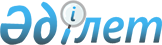 О внесении изменений в постановление Правительства Республики Казахстан от 24 декабря 2007 года № 1279
					
			Утративший силу
			
			
		
					Постановление Правительства Республики Казахстан от 25 марта 2009 года № 393. Утратило силу постановлением Правительства Республики Казахстан от 14 апреля 2010 года № 302

      Сноска. Утратило силу постановлением Правительства РК от 14.04.2010 № 302.      Правительство Республики Казахстан ПОСТАНОВЛЯЕТ: 



      1. Внести в постановление Правительства Республики Казахстан от 24 декабря 2007 года № 1279 "Об утверждении Комплекса мер по совершенствованию тарифной политики в сферах естественных монополий" следующие изменения: 



      в Комплексе мер по совершенствованию тарифной политики в сферах естественных монополий, утвержденном указанным постановлением: 



      в подразделе "Совершенствование нормативной правовой базы регулирования" раздела 5 "Основные направления развития и механизм реализации Комплекса мер": 



      в абзаце первом: 



      в первом предложении слова "Закона в новой редакции" заменить словами "проекта Закона "О внесении изменений и дополнений в Закон Республики Казахстан "О естественных монополиях и регулируемых рынках"; 



      во втором предложении слова "Новая редакция Закона" заменить словами "Данный проект Закона"; 



      в подпункте 1) слова "Закона в новой редакции" заменить словами "проекта Закона "О внесении изменений и дополнений в Закон Республики Казахстан "О естественных монополиях и регулируемых рынках"; 



      в разделе 8 "План мероприятий по реализации Комплекса мер": 



      в строке, порядковый номер 9: 



      графу 2 изложить в следующей редакции: 

      "Разработка проекта Закона Республики Казахстан "О внесении изменений и дополнений в Закон Республики Казахстан "О естественных монополиях и регулируемых рынках"; 



      в графе 5 слова "I квартал" заменить словами "IV квартал". 



      2. Настоящее постановление вводится в действие со дня подписания.        Премьер-Министр 

      Республики Казахстан                       К. Масимов 
					© 2012. РГП на ПХВ «Институт законодательства и правовой информации Республики Казахстан» Министерства юстиции Республики Казахстан
				